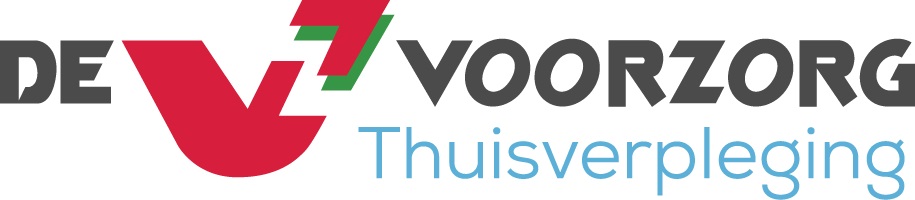 Betreft: stopzettingGeachte,U liet ons weten dat u in de toekomst geen verder gebruik wenst te maken van onze diensten.Om de afhandeling van uw dossier vlot te laten verlopen verzoeken wij u om volgende gegevens in te vullen:Naam + voornaam:      Vennootschap:      Adres:      :      e-mail:      	Stopzetting:Lidmaatschap Thuisverpleging De Voorzorg vanaf:      Software Verpleging en Mobisoft sinds:      Dubbelgebruik sinds:       bij      Tarificatie en Mobisoft sinds:      BA AMMA:  Ja        Nee	Reden van stopzetting:      Wij danken u reeds voor uw medewerking en voor het vertrouwen dat u in ons stelde.